ATTESTATION DE CONFORMITE DES REPONSES AU QUESTIONNAIRE MEDICAL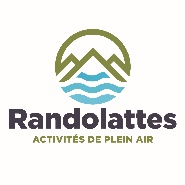 EN VUE DE LA DELIVRANCE DE LA LICENCE FF RANDONNEE PEDESTREJe soussigné(e) …………………………………………………………………………………………………certifie avoir répondu au questionnaire médical élaboré par la fédération   pour le renouvellement annuel  de ma  licence FFRP . J’atteste par la présente que toutes les réponses sont négatives et que je suis donc dispensée de fournir un nouveau certificat durant 3 années à dater du dernier certificat fourni (en date du …/…/…..Fait à …………………………..	Le …/…/………		 Nom Prénom et Signature   -------------------------------------------------------------------------------------------------------------------------------------- ATTESTATION DE CONFORMITE DES REPONSES AU QUASTIONNAIRE MEDICALEN VUE DE LA DELIVRANCE DE LA LICENCE FF RANDONNEE PEDESTREJe soussigné(e) …………………………………………………………………………………………………certifie avoir répondu au questionnaire médical élaboré par la fédération   pour le renouvellement annuel  de ma  licence FFRP . J’atteste par la présente que toutes les réponses sont négatives et que je suis donc dispensée de fournir un nouveau certificat  durant 3 années à dater du dernier certificat fourni. Fait à …………………………..	Le …/…/………		 Nom Prénom et Signature